Please Join us Sundays at 9:30 am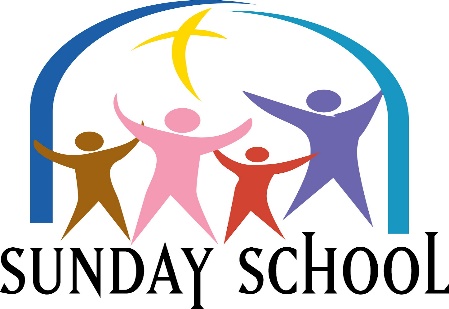 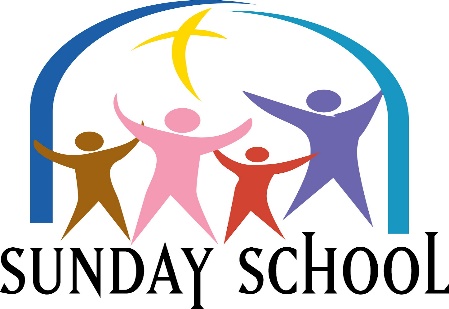 Lesson for Sunday, March 6, 2022“Freedom From Captivity”Ezra 1; 2: 64-70Please Join Us Sundays at 9:30 AMLesson for Sunday, March 13, 2022“Free To Worship” Ezra 5: 6:1-12; 10: 1-5Please Join Us Sundays at 9:30 AMLesson for Sunday, March 20, 2022“Free To Celebrate”Ezra 6:13-22,: Leviticus 23: 4-8Please Join Us Sundays at 9:30 AMLesson for Sunday, March 27, 2022“Free Because of The Lord”Deuteronomy 8